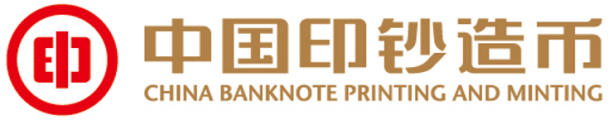 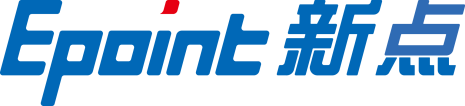 中国印钞造币集中采购电子平台	采购经办人操作手册V2.0	（电子评标系统）登陆系统1.1打开门户地址：https://bidding.cbpm.cn/输入采购人的账号密码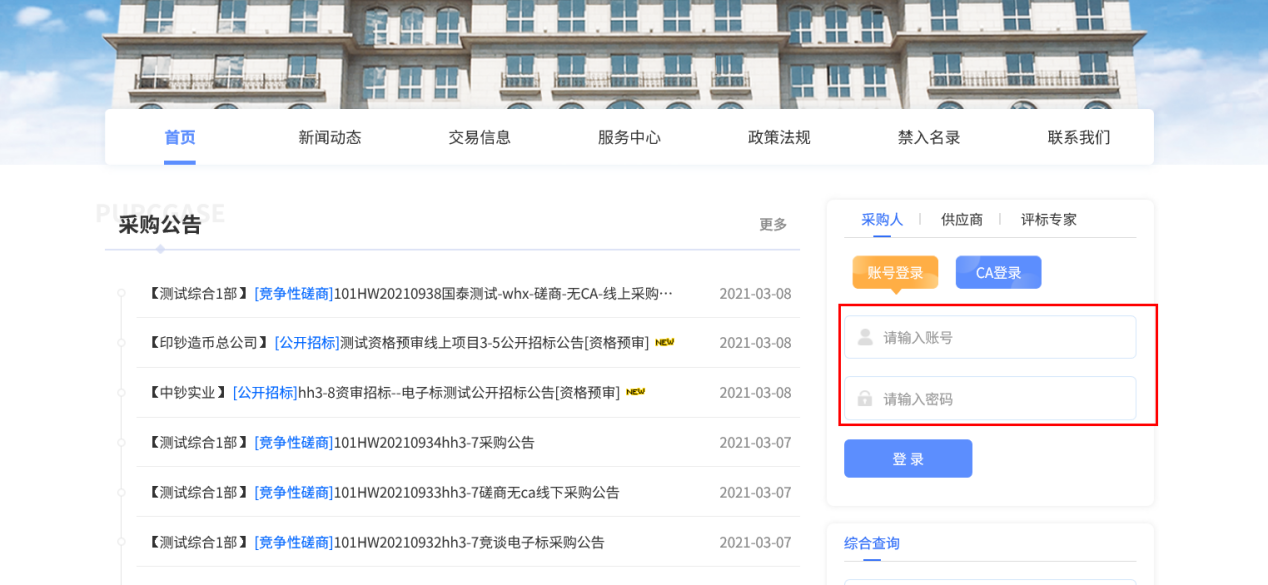 1.2进入工作台进入工作台进入到评标情况节点，点击前往电子开标大厅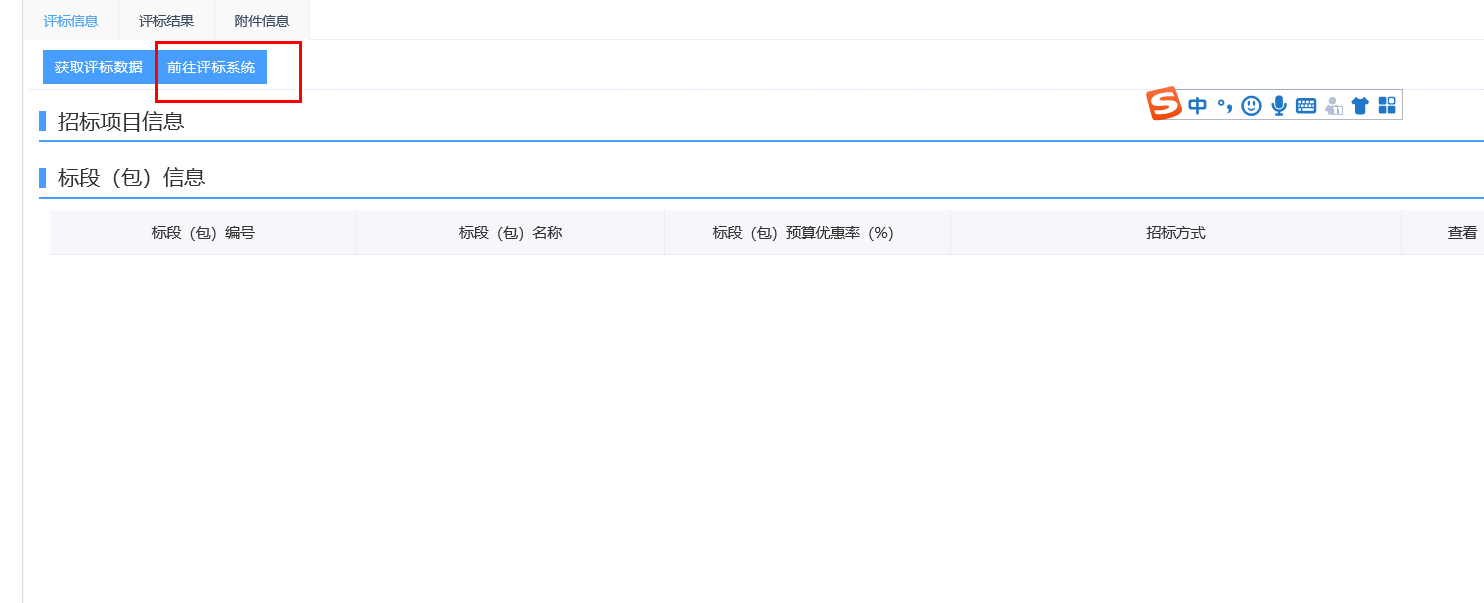 评标准备进入项目后左侧功能菜单点击评标准备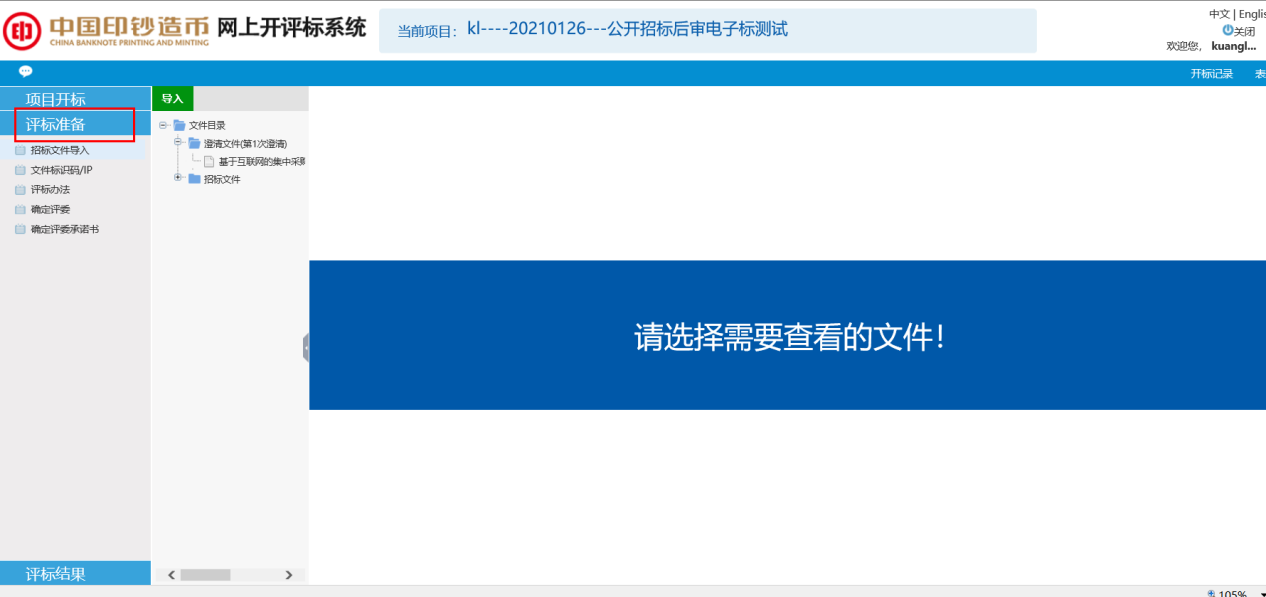 2.1招标文件导入（1）点击招标文件导入，系统会将业务系统中上传的招标文件同步过来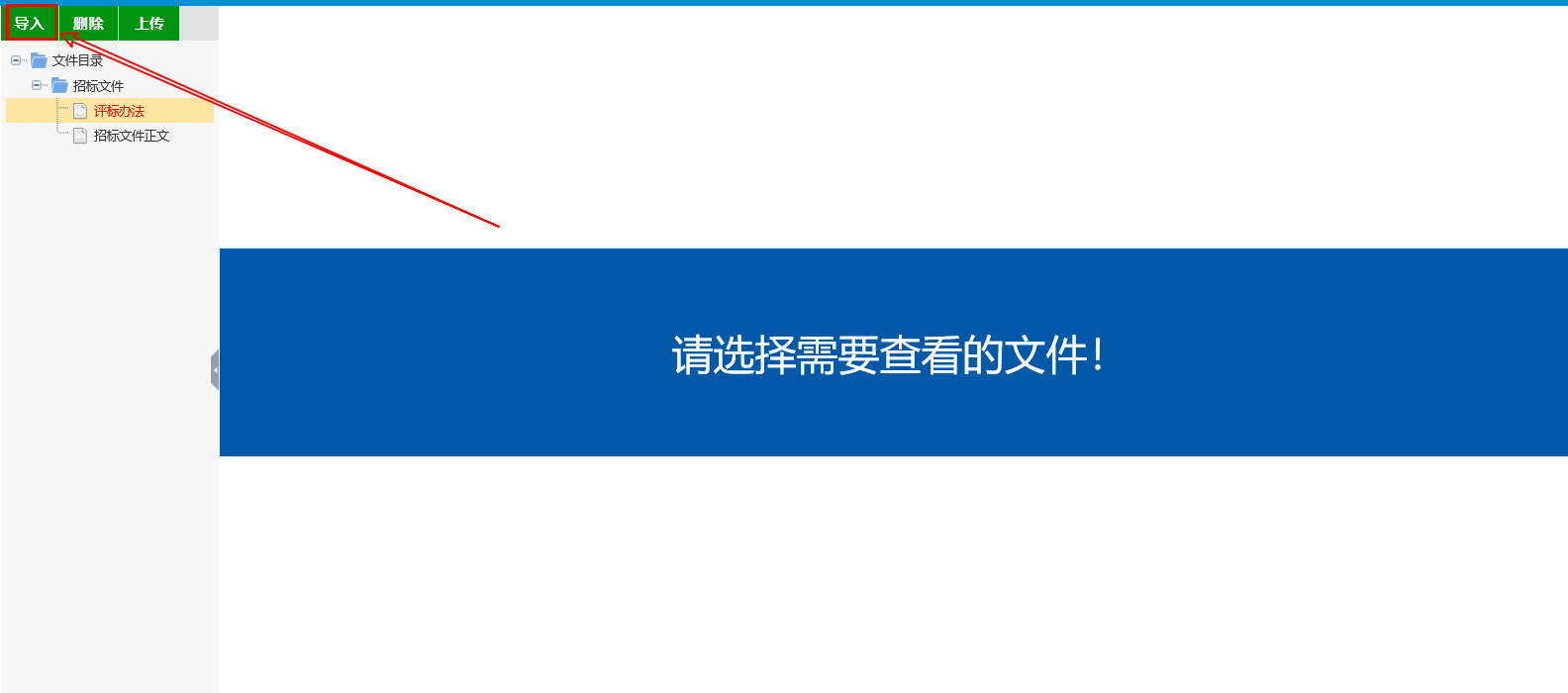 查看导入的文件及评标办法是否正确2.2查看文件标识码/ip点击查看文件标识码/ip查看是否有一致的情况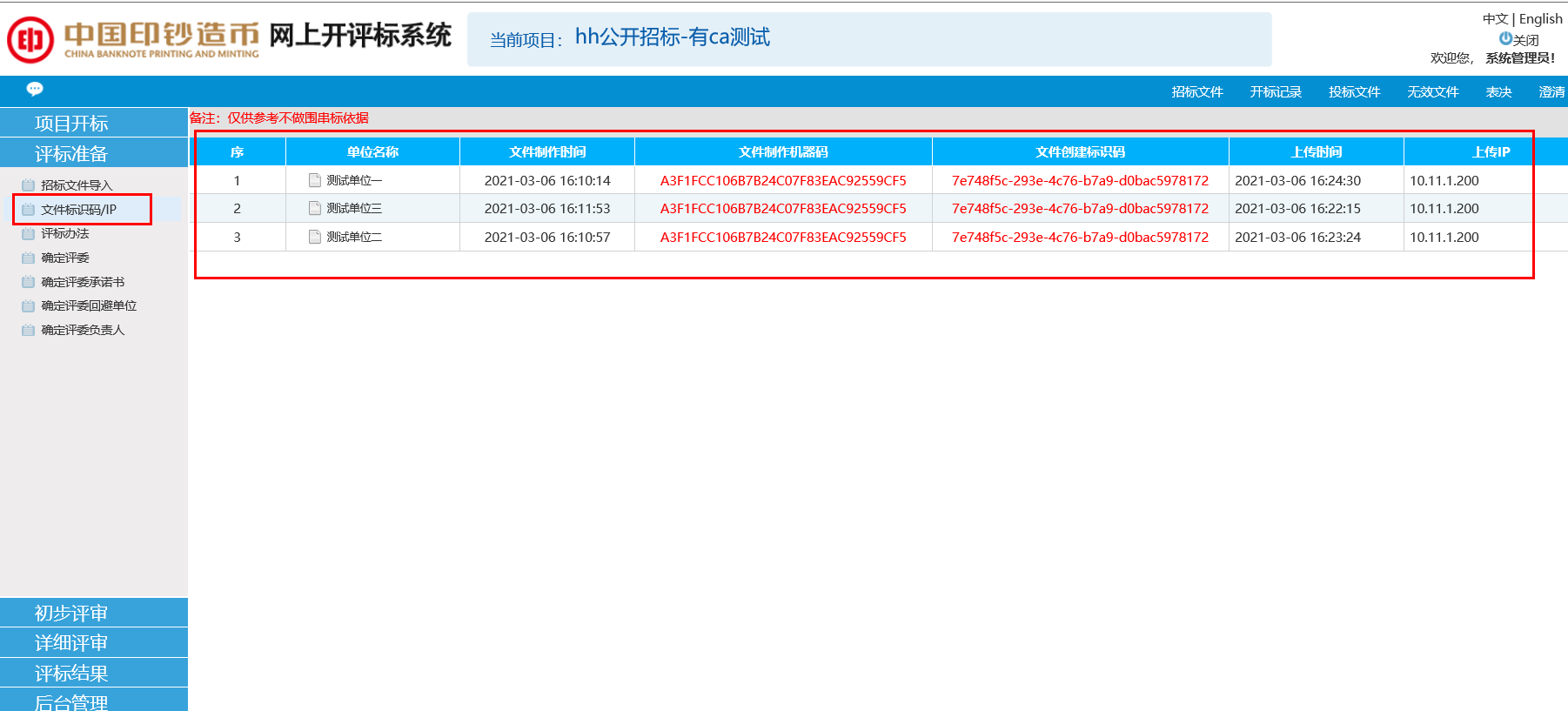 2.3设定评标办法、查看评标办法是否正确2.3.1【有ca模式】有ca模式查看评标办法是否正确即可，无须额外操作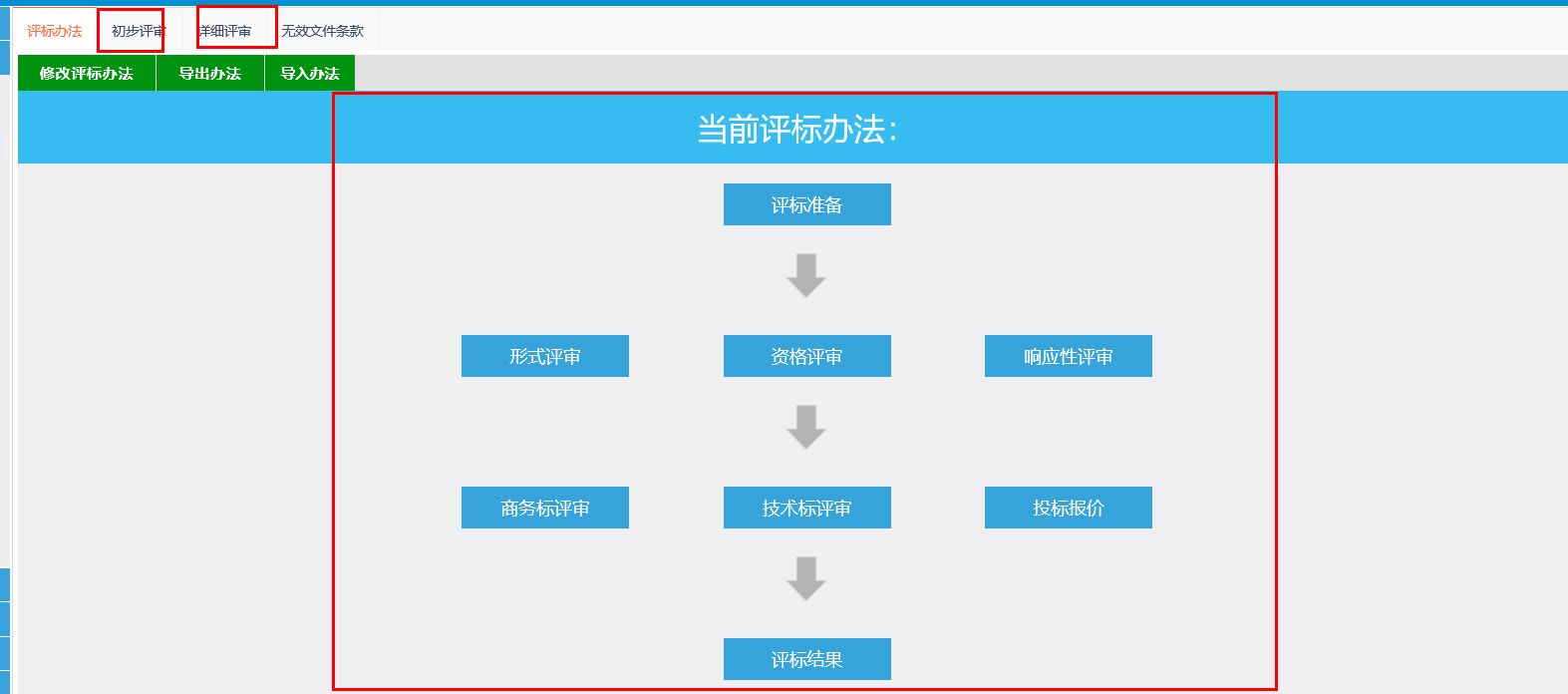 2.3.2【无ca线上评审】（1）无ca模式的线上评审项目，需要在此设置评标办法。点击修改评标办法，选择本项目采用的评标办法，点击保存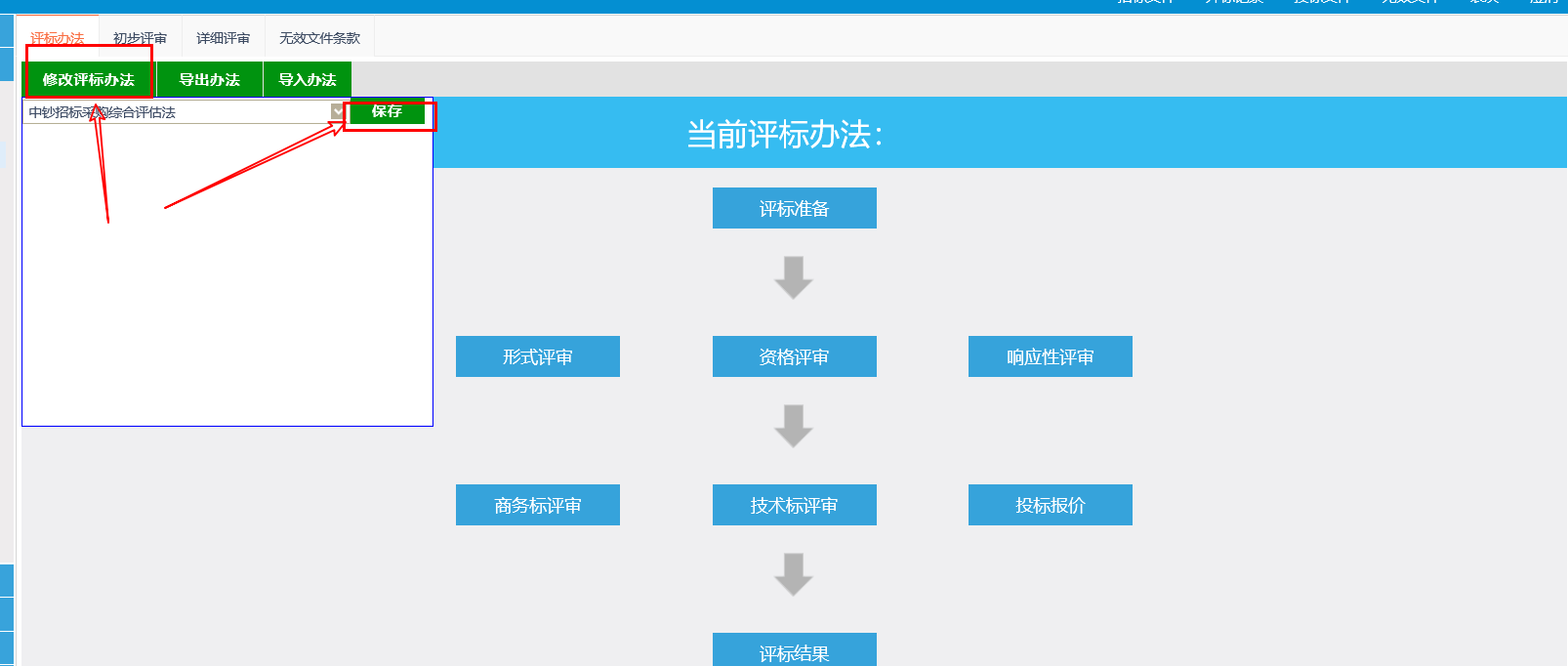 进入评审环节设置评审点。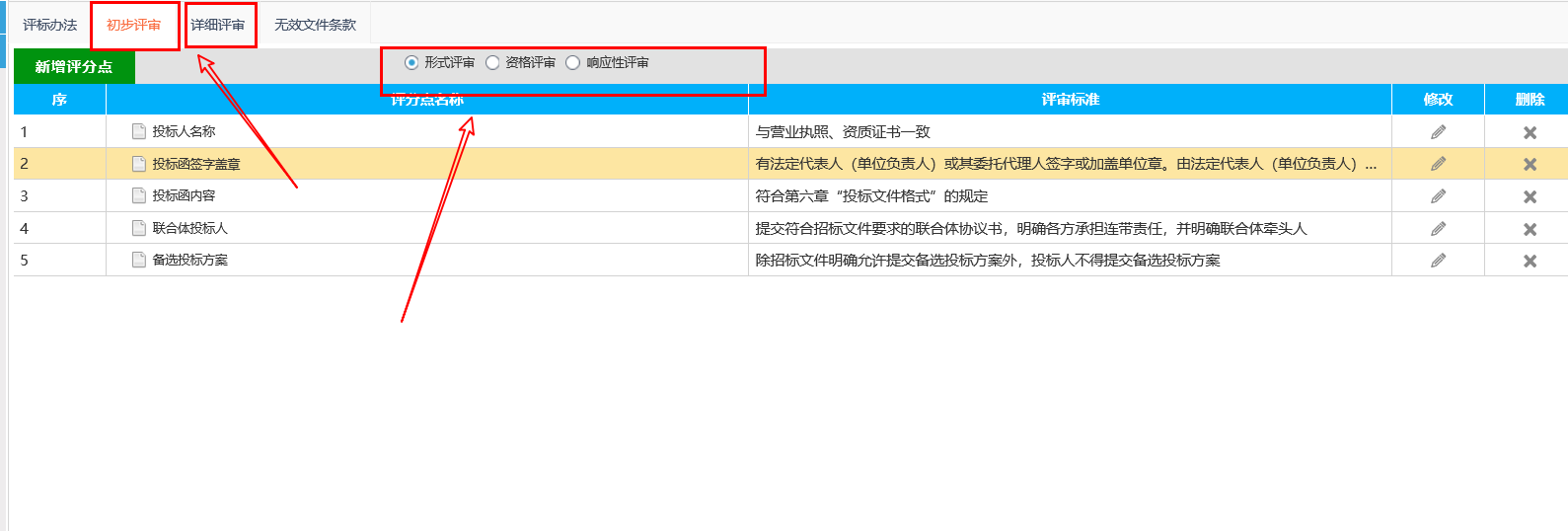 2.4确定评委2.4.1在业务系统抽取的专家如果专家是通过集采平台进行操作的，则这里可以直接同步名单。点击获取评委名单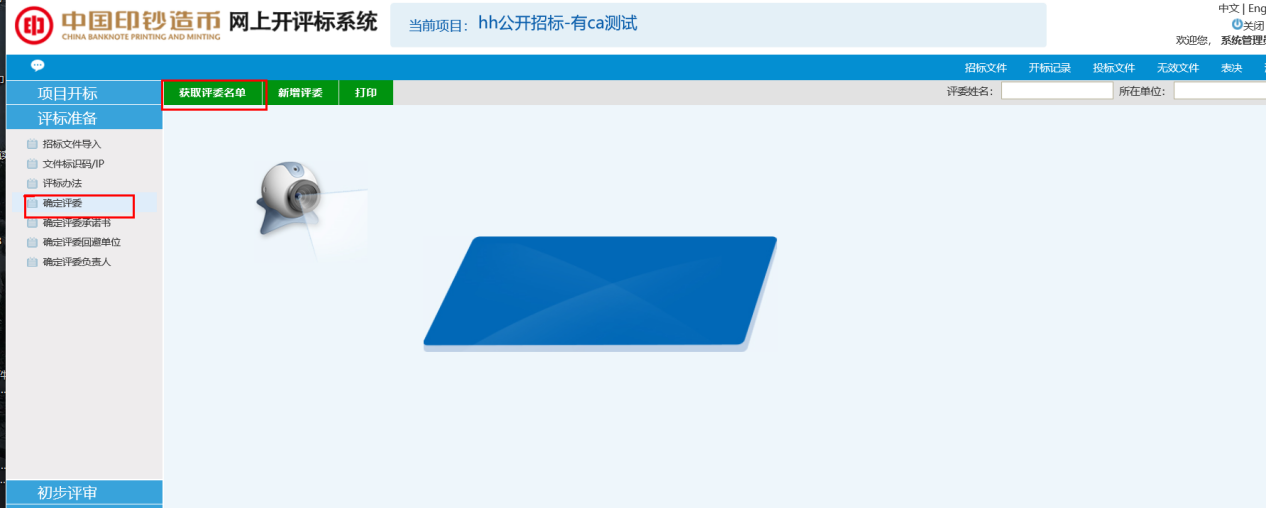 查看专家账号以及密码，点击小人图标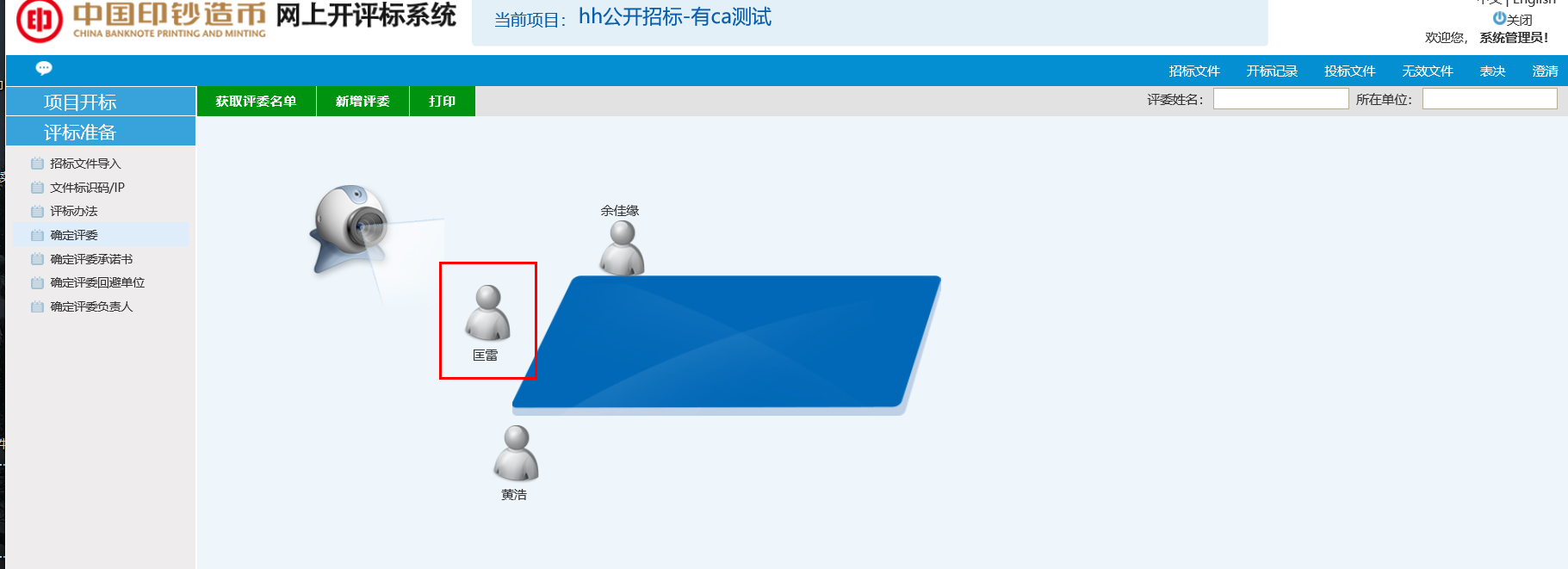 将专家账号密码分发告知专家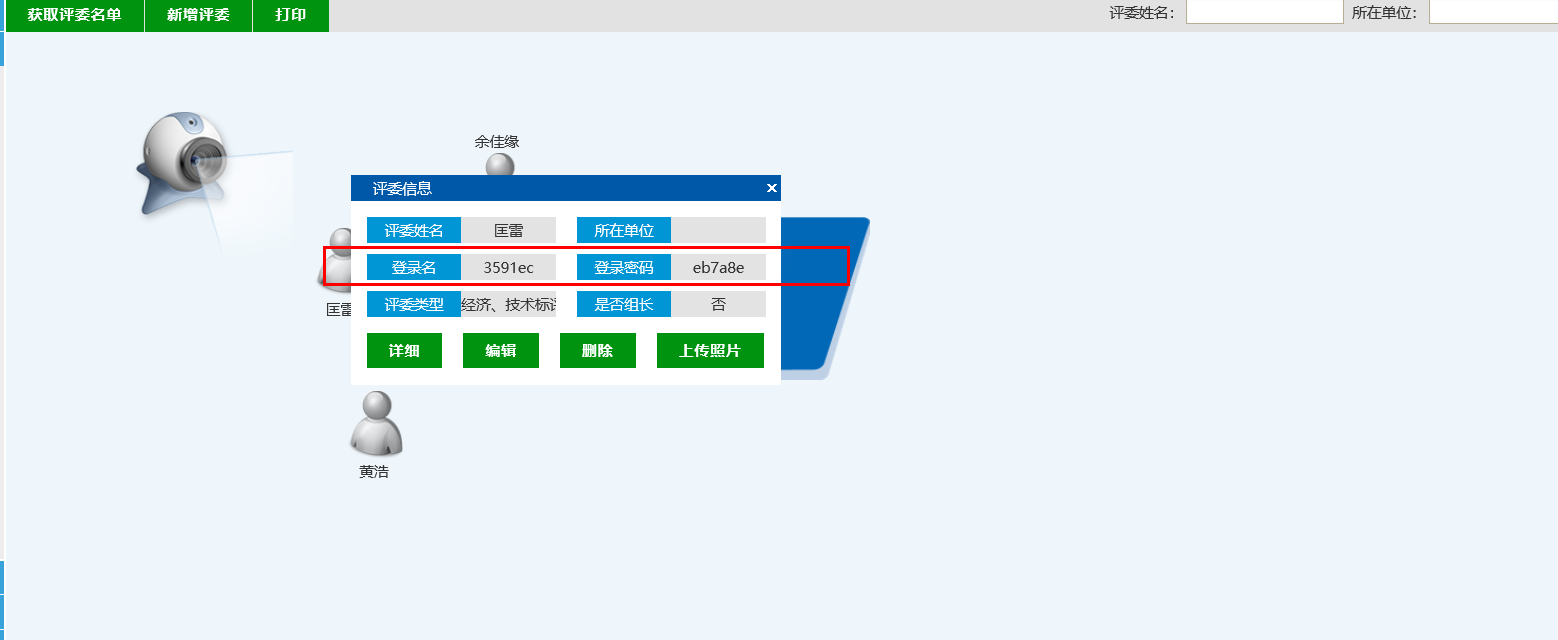 2.4.2其他途径抽取的专家如果是在其他平台或线下方式抽取的专家，则需在这里手动录入专家名单。输入评委姓名以及所在单位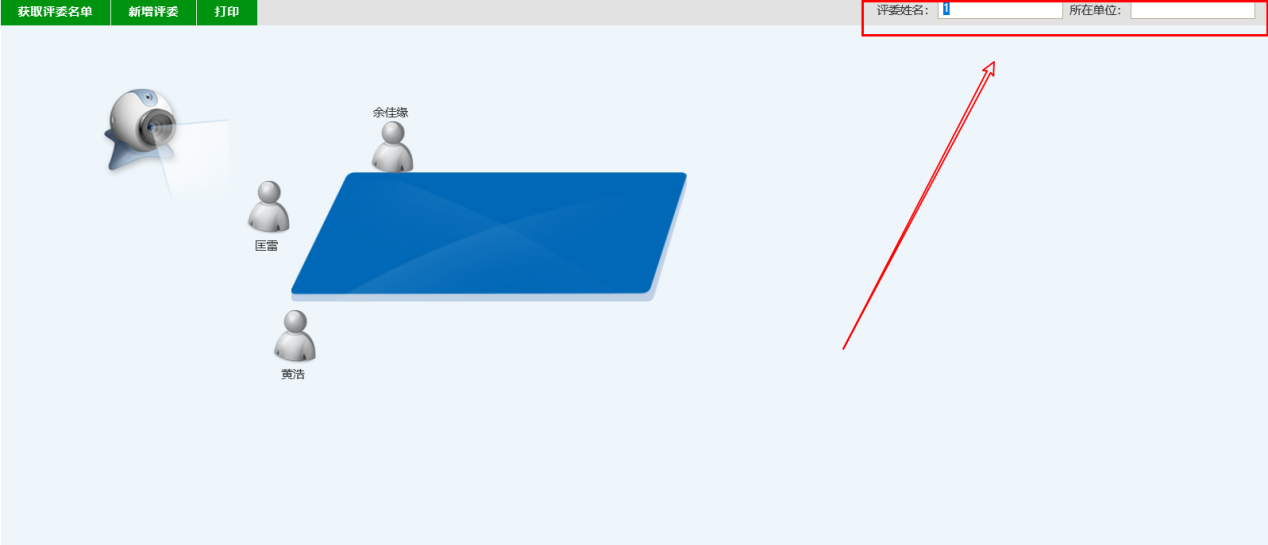 点击新增评委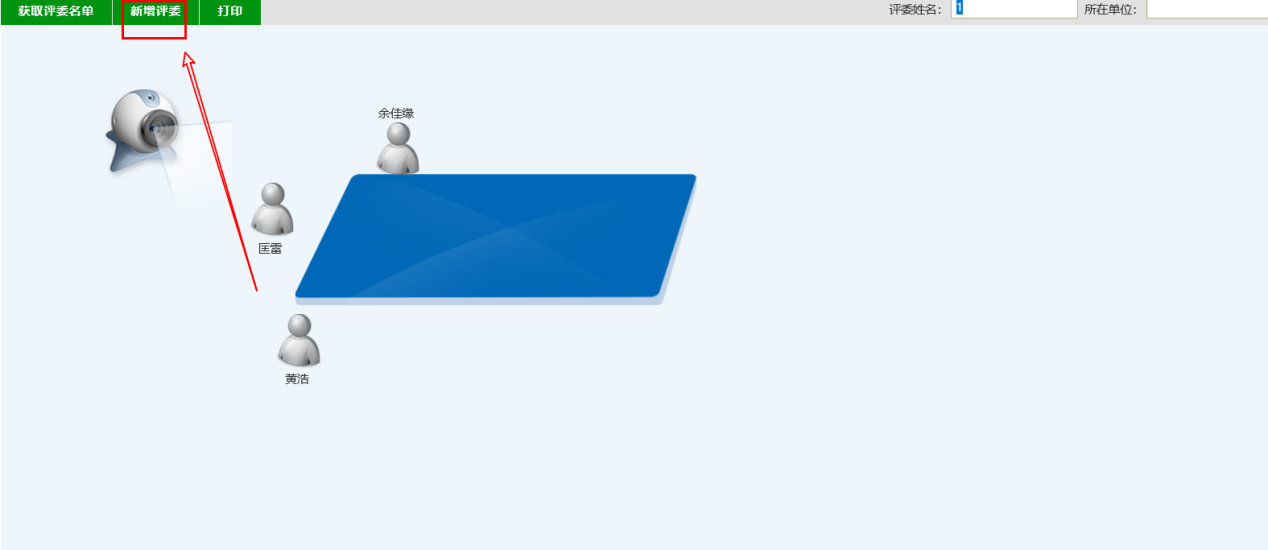 （3）查看专家账号以及密码，点击小人图标将专家账号密码分发告知专家2.5确定评委承诺书点击查看，在评标准备阶段，评委是否签订了承诺书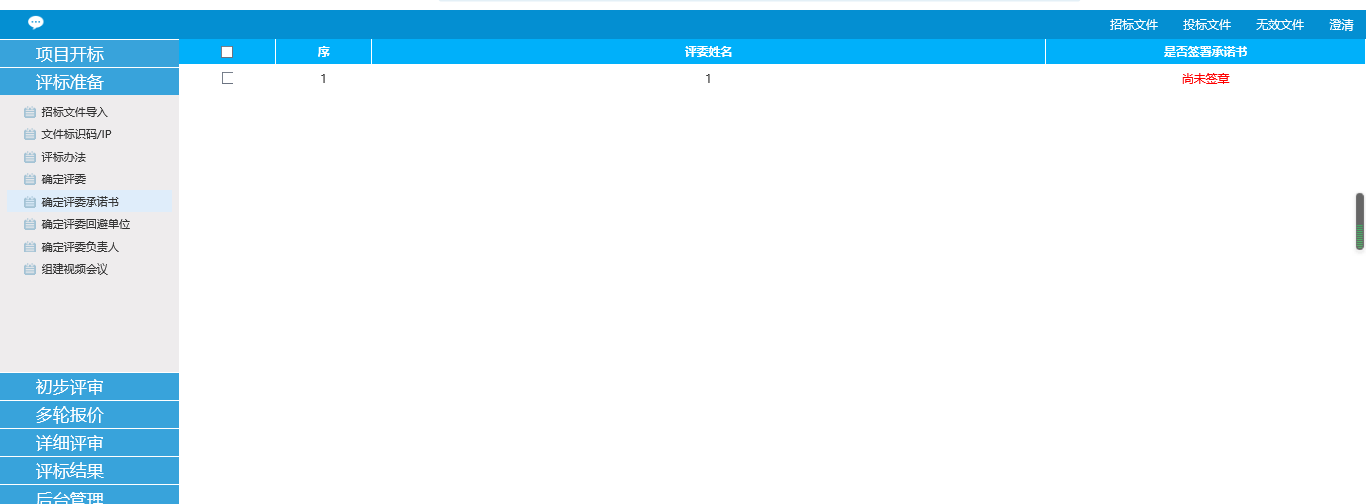 2.6确定评委回避单位点击查看评审小组各个专家是否需要回避的情况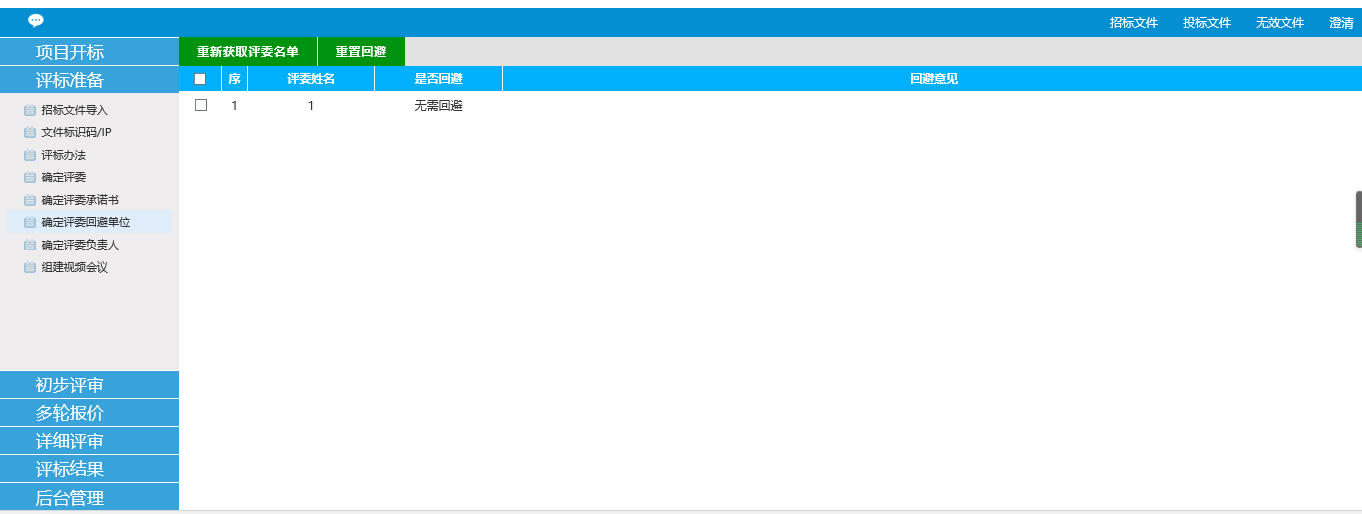 2.7确定评委负责人点击查看本次评标活动评委小组的组长推选结果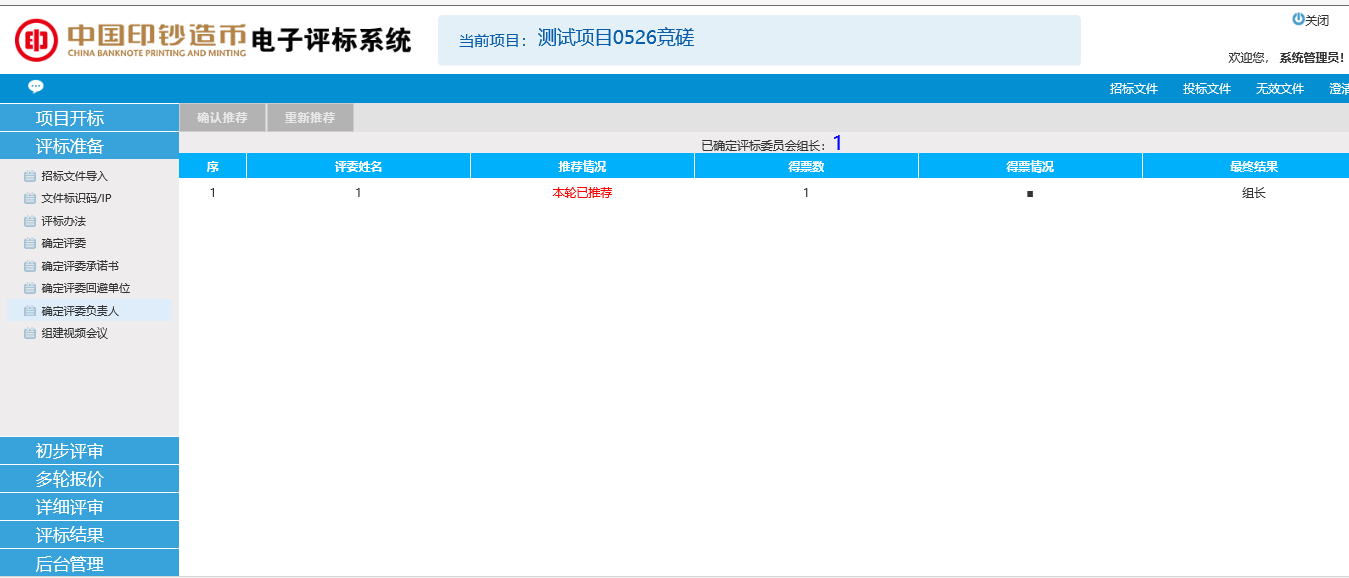 2.8组建视频会议（如需）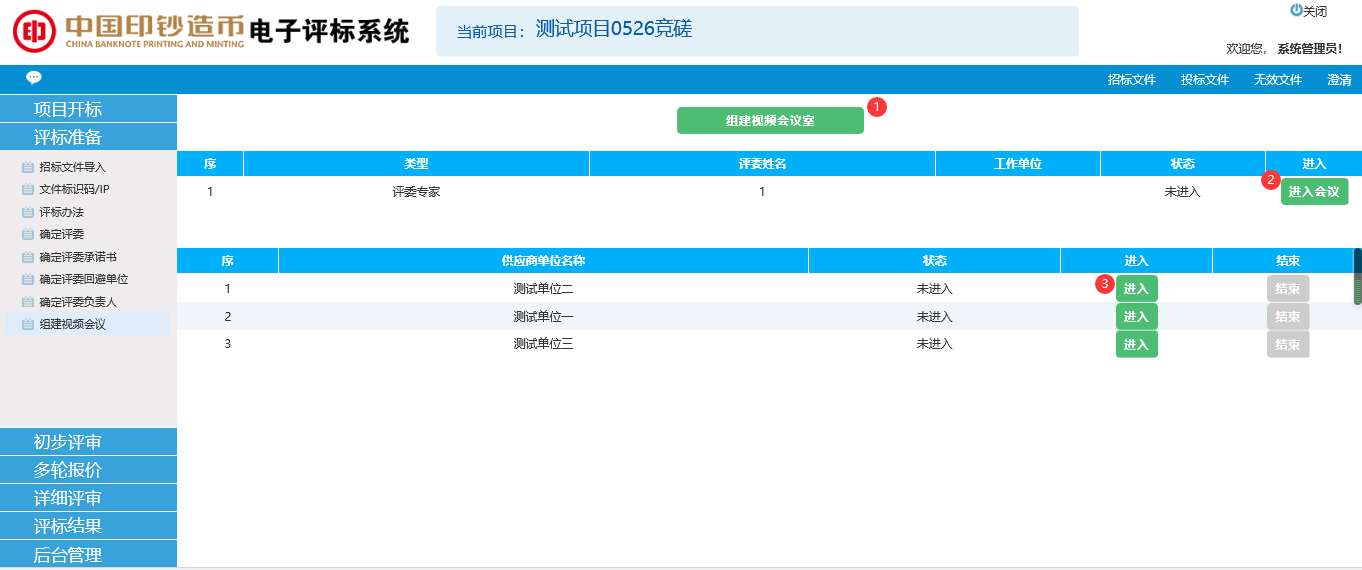 一般情况下不需要开启。项目如果需要进行远程视频会议，则可开启会议室组建视频会议：开标管理员/采购经办人，点击组建视频会议室，即可组建专家小组与供应商之间的视频会议室进入会议室：开标管理员/采购经办人允许评委进入视频会议室进入：开标管理员/采购经办人允许供应商进入视频会议室注：针对视频会议单此进入的供应商是有人数限制的，每次只能有1个供应商单独进入。评标结束3.1查看最终排名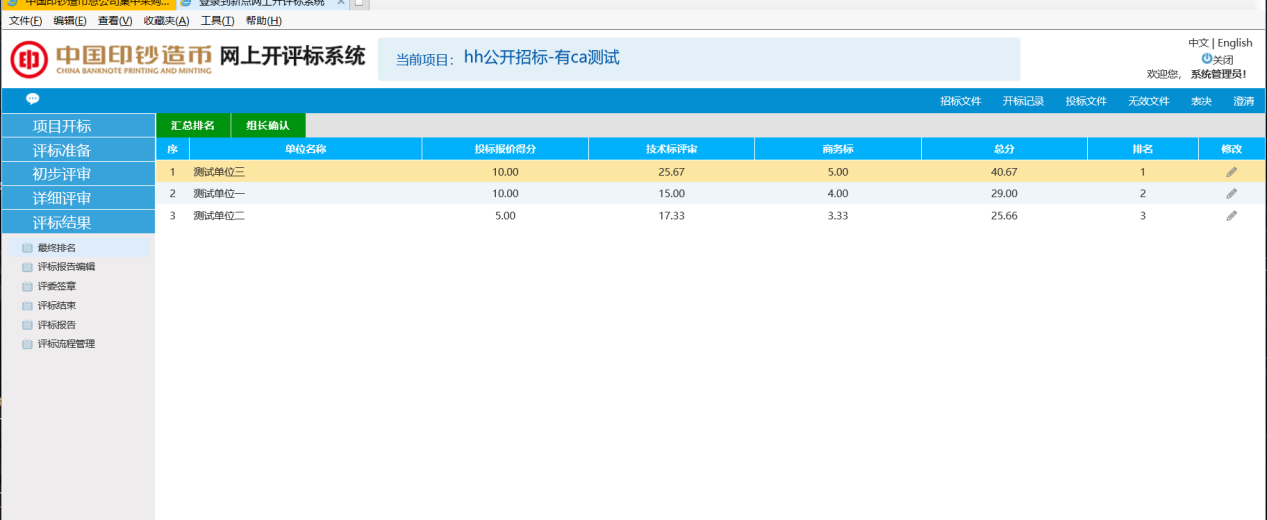 3.2查看评委是否签章完毕Uat期间签章功能还未实现暂时不用查看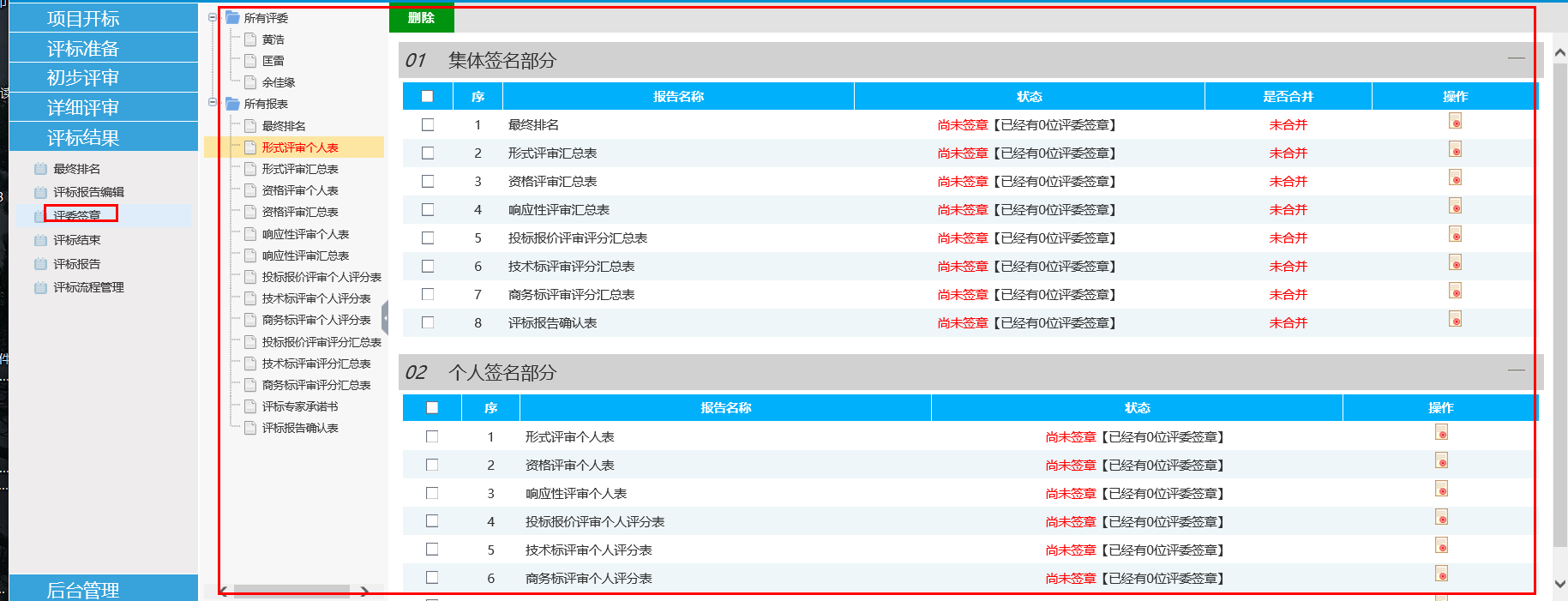 3.3评标结束所有评委已评审完成并签名后，点击评标结束即可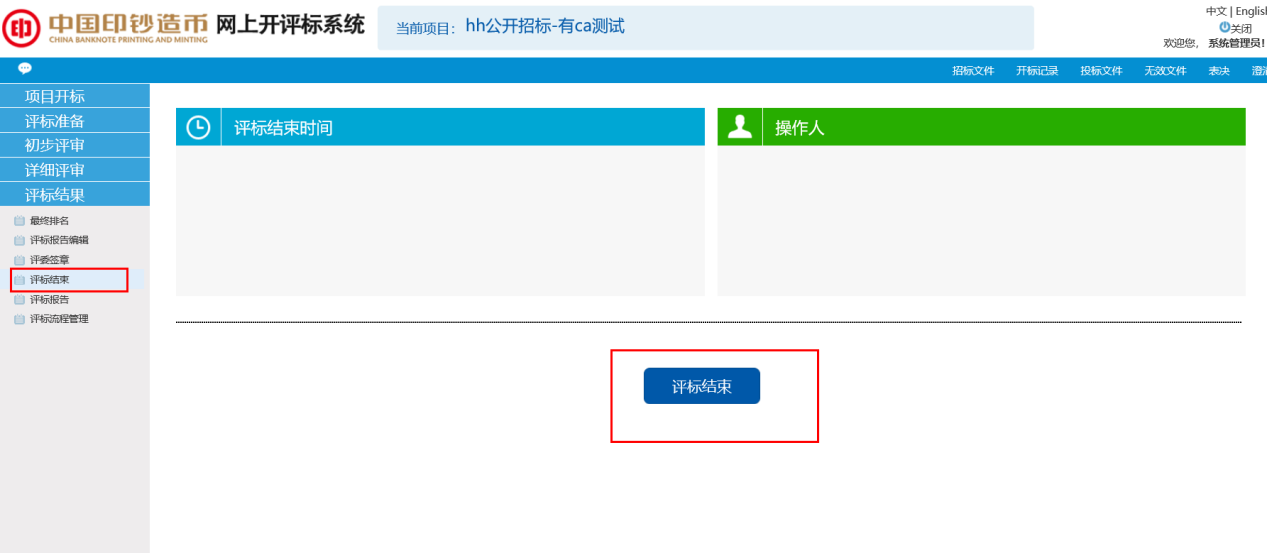 3.4评标过程材料评标结束后，可以看到对应项目的所有评标过程材料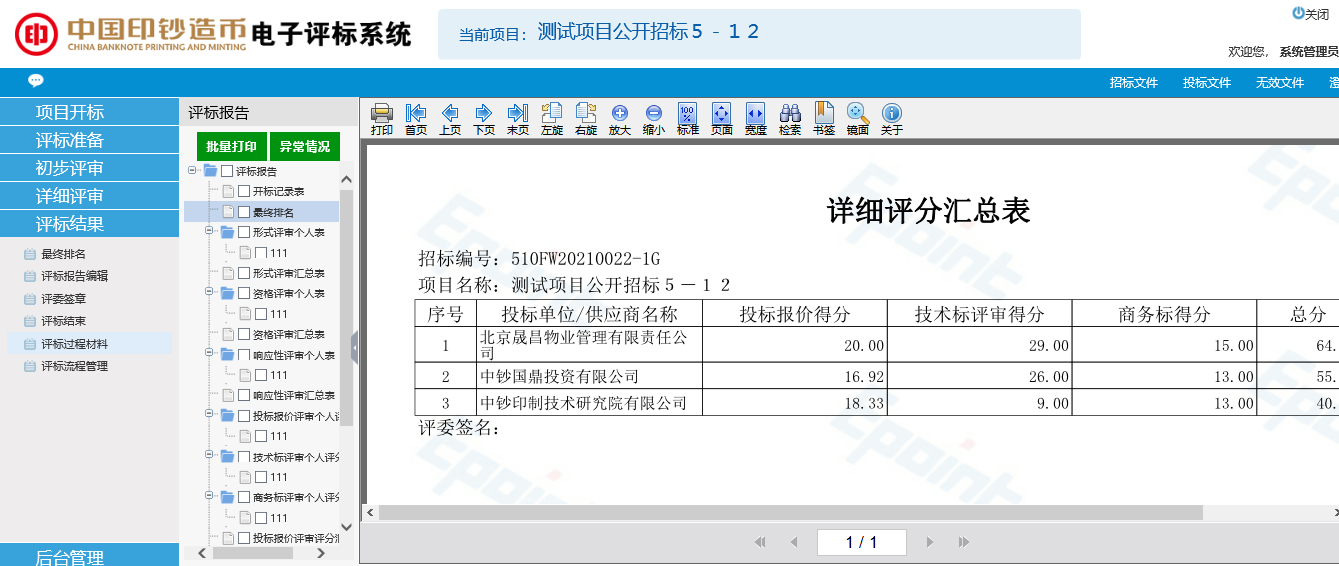 